NHILL & DISTRICT SPORTING CLUB INC.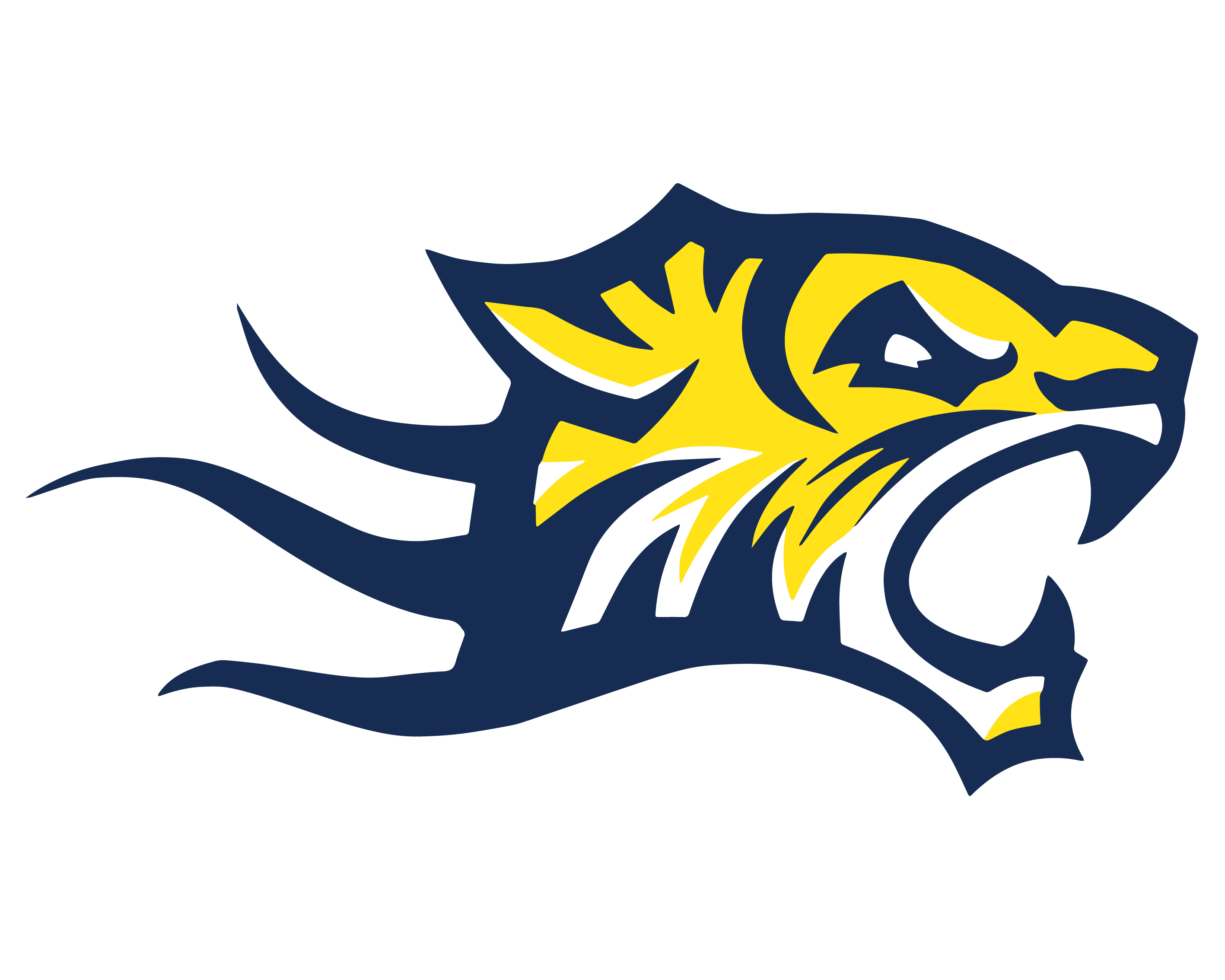 NOMINATION FOR LIFE MEMBERSHIPNomination on behalf of 			Address 			Date of nomination: 		NHILL & DISTRICT SPORTING CLUB INC. A0002504B CONSTITUTION/RULES:Rule 4.3 The Committee may by a two-thirds majority of its members present and voting elect any member who: a)	in its opinion has rendered outstanding services to the Club, as an “Honorary Club Life Member” of the Association, provided that the member has served a minimum of fifteen years including time in a leadership role; b)	has played a minimum of 200 open age games in any one sport with the Club, as an “Honorary Player Life Member” of the Association.DETAILS ON BEHALF OF NOMINEEClub Life MemberDate of joining the Club			Years of Service	Details 						Player Life MemberNumber of games		☐ Cricket	☐ Football	☐ Hockey	☐ NetballName of Proposer: 			Position: 		 Telephone Number: 	Name of Seconder: 			Position: 		 Telephone Number: 	Signed byProposer	Seconder	Instructions Complete all details of nominee, proposer and seconder.  Note that the Nominee does not need to sign this form. Complete either Club Life Member or Player Life Member section.Describe in 200 words or less the reasons for awarding Club Life Membership.This form must be received by mail or email by 31 August at the address below. The SecretaryNhill & District Sporting Club Inc.PO Box 165, Nhill 3418		secretary@nhillsportingclub.com.au 